Пресс-релиз25 июня 2020Как получить пенсионные накопления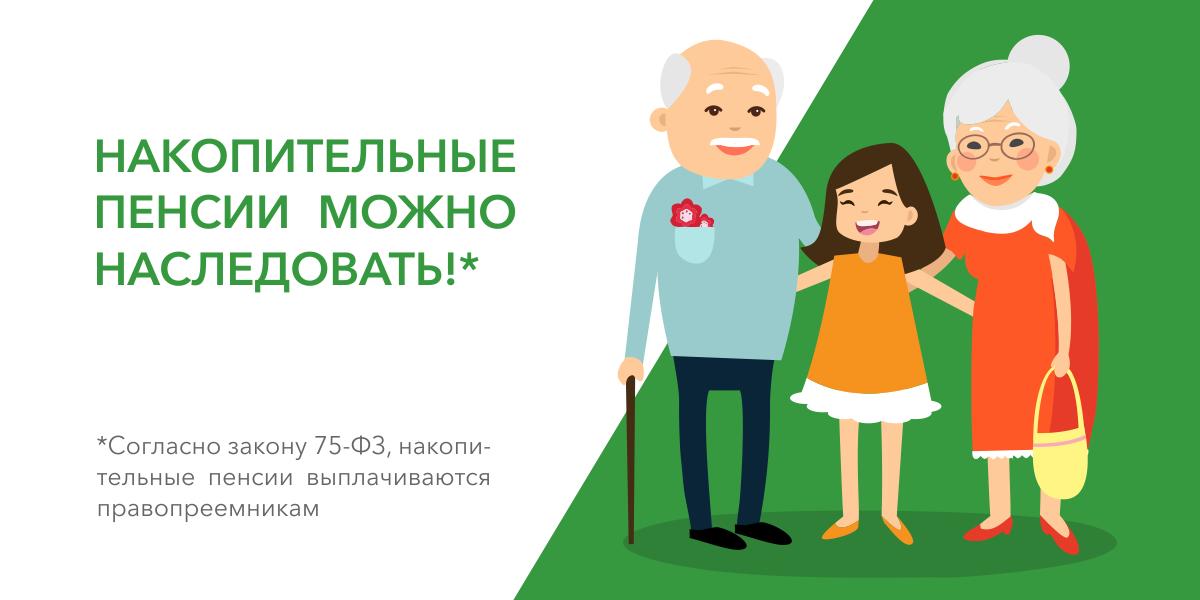 С начала 2020 года Управлением  ПФР в Колпинском районе принято 246 решений о выплате средств пенсионных накоплений в отношении застрахованных лиц на общую сумму 6,4 миллионов рублей.Пенсионные накопления формируются у работающих граждан 1967 года и моложе, а также мужчин 1953-1966 года рождения и женщин 1957-1966 года рождения, за которых в период с 2002-2004 годы работодателем уплачивались страховые взносы на формирование накопительной пенсии.В добровольном порядке пенсионные накопления формируются у граждан- участников Программы государственного софинансирования пенсионных накоплений и владельцев сертификата на материнский (семейный) капитал, направивших его средства (часть средств) на формирование накопительной пенсии.Выплата средств пенсионных накоплений носит заявительный характер. Если на момент смерти застрахованного лица формирование накопительной пенсии осуществлялось через Пенсионный фонд РФ (далее – ПФР), то заявление подается в любой территориальный орган ПФР независимо от места жительства, и выплата средств осуществляется через ПФР.Информацию по вопросу выплаты средств пенсионных накоплений умершего застрахованного лица правопреемникам можно получить в любом территориальном органе ПФР, а также на сайте ПФР  в разделе «О пенсионных накоплениях» - «Выплата пенсионных накоплений правопреемникам».